Познавательно - творческий проект«Шахтер - повелитель подземных недр»Актуальность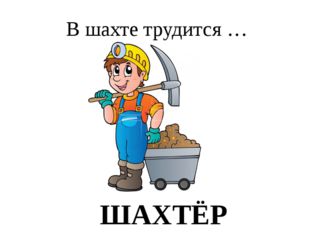  Актуальность формирования у детей первичных представлений о труде взрослых, его роли в обществе и жизни каждого человека обоснована ФГОС дошкольного образования. Ознакомление детей дошкольного возраста с профессиями взрослых – одна из важных задач социализации ребёнка. Знакомство детей с профессиями   расширяет кругозор детей, общую осведомленность об  окружающем мире, о значении профессионального труда для развития родного края, страны, края формирует у них определенный элементарный опыт профессиональных действий, способствует ранней профессиональной ориентации.     Для того чтобы ребенок осознанно сделал выбор во взрослой жизни, его надо познакомить с максимальным количеством профессий, начиная с ближнего окружения, с профессий родителей и людей хорошо знакомых, чей труд важен для страны.   Ознакомление дошкольников с окружающим миром имеет более прочные результаты в том случае, если процесс открытия нового строится на близком, понятном, личностно значимом материале.        В наши дни профессия шахтера является одной из самых опасных, экстремальной и тяжелой.  Ее выбирают самые мужественные и смелые люди.      Возникает вопрос, как построить  работу ранней профориентации дошкольников  в процессе познания особенностей шахтерского труда. Ведь эта тема не вызывает такого познавательного интереса у детей так как некоторые элементы профессиональной деятельности им еще трудно понять,  из-за специфики производства добычи руды, угля, сформировать у детей представление о труде шахтеров непросто. Без использования специальных приемов мы не можем создать целостную картину функционирования шахты.   Поэтому важно продумать такие формы работы с детьми, чтобы заинтересовать детей этой проблемой.       Таким образом, для того, чтобы расширить кругозор старших дошкольников о мире шахтерских профессий был разработан педагогический проект «Шахтер - повелитель подземных недр  ».  Проект «Шахтер - повелитель подземных недр  »  позволит детям глубже проникнуть в мир взрослых, понять его и принять,  раскроет  значение профессионального труда шахтера для развития родного   края и страны.   Вид проекта: познавательно - творческий. 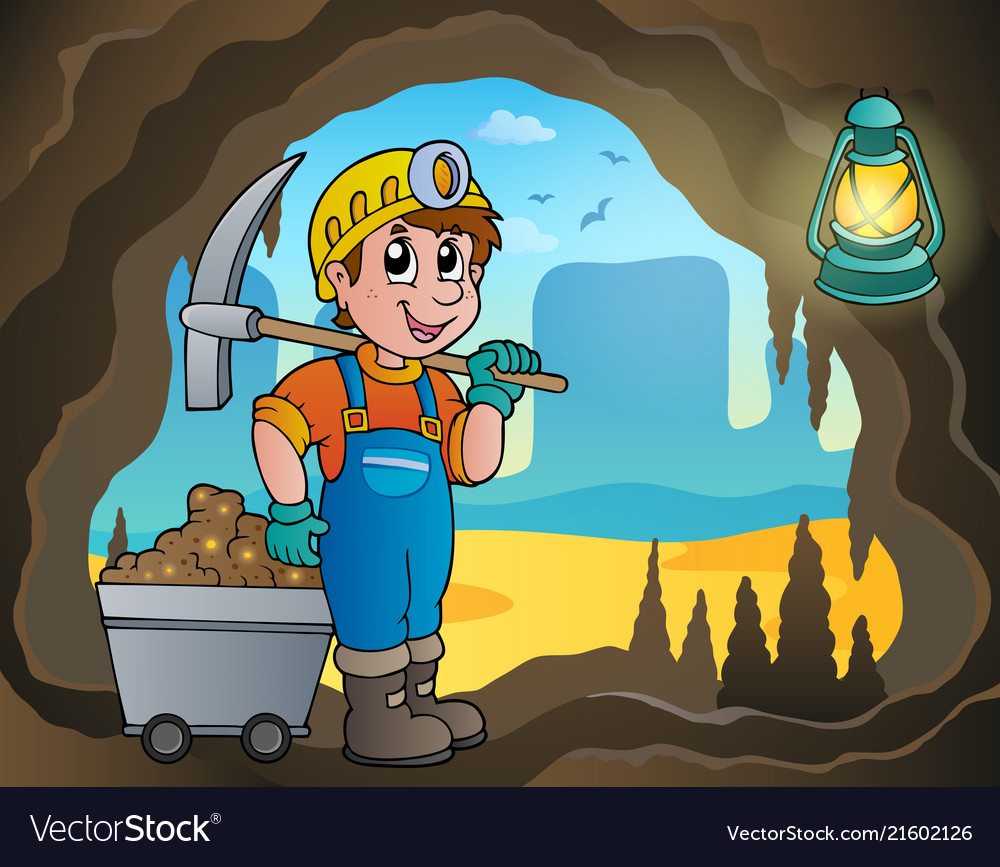 Срок реализации проекта: март - апрель Участники проекта: воспитатели, дети старшей группы и родители.   	Новизна данного проекта в том, результат детской деятельности - конструирования – макет, созданный из элементов конструктора ТИКО, LEGO, других видов конструктора  и бросового материала,  дает возможность изучить   процесс  получение каменного угля, который добывается в шахте  и    активно применяется в различных сферах и областях производства (топливная промышленность, металлургия, химическая промышленность, сельское хозяйство, транспортная сфера). Цель:   Ознакомление дошкольников с значением профессионального труда шахтера для развития родного   края и страны.   Задачи:1.  Расширить знания о каменном угле как о полезном ископаемом, о профессии «шахтер».2.Сформировать у детей первичные представления о свойствах и качествах угля, об использовании человеком. 3.Закрепить полученные знания с помощью проектной  деятельности. Ожидаемые результаты работы:1.  Сформируется обобщенное представление о процессе добычи угля, структуре трудового процесса и понимание взаимосвязи между компонентами трудовой деятельности на шахтерском предприятии.2.  Расширятся знания и представления о конструируемых объектах, через   конструкторские навыки, творческую инициативу и самостоятельность;Обеспечение проектной деятельности:1.Интернет- ресурсы2.Подбор наглядного материала (иллюстрации, фотографии, видеофильмов)3.Подготовка изобразительного материала для продуктивной деятельности, дидактические игры.4.Посещение музея, библиотеки .          5.Встречи с шахтерами  города Красноуральска. Подготовительные мероприятия Проект  мы начали реализовать март - апрель 2019 учебном году. Для эффективной реализации составили план реализации проекта.                                               Этапы реализации проектаПлан взаимодействия с социальными партнерамиII этап – поисково-теоретическийВ процессе работы мы хотели узнать ответы  на следующие вопросы:  Кто такой шахтер?Как возникла данная профессия?Какие машины используют в угольной шахте?Вместе с детьми решили узнать, про Красногвардейскую шахту в нашем городе.   В этом нам помогли сотрудники  городской детской библиотеки. Познакомились с историей шахты, как она возникла.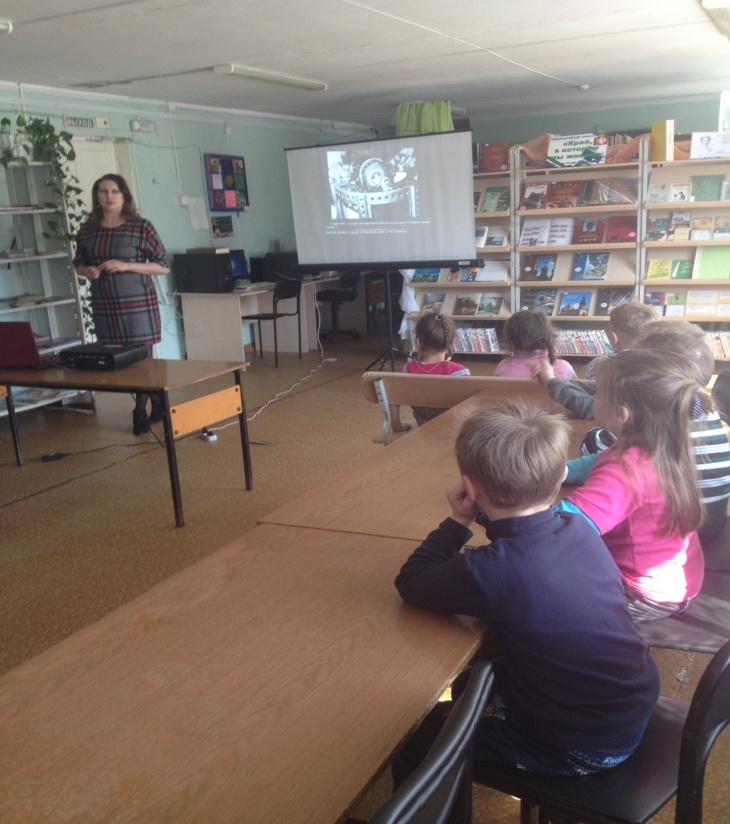 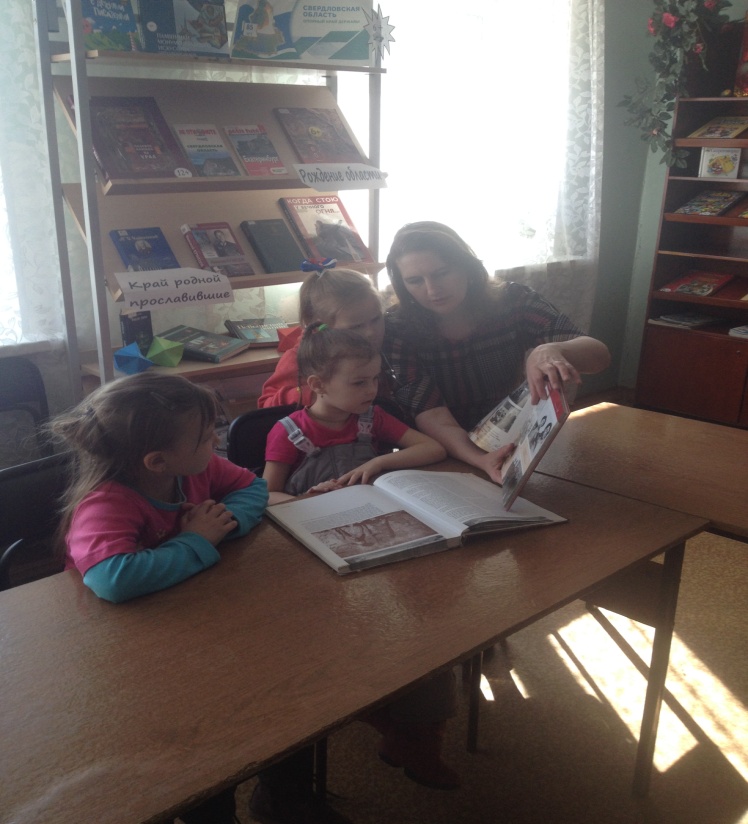    Интерес детей ещё более увеличился, поэтому решили сходить  в городской музей, там нам   рассказали об истории   родного города. Рассмотрели и потрогали образцы полезных ископаемых Уральских гор. Познакомились с макетом  шахты, изделиями из меди, приняли участие в игровой деятельности.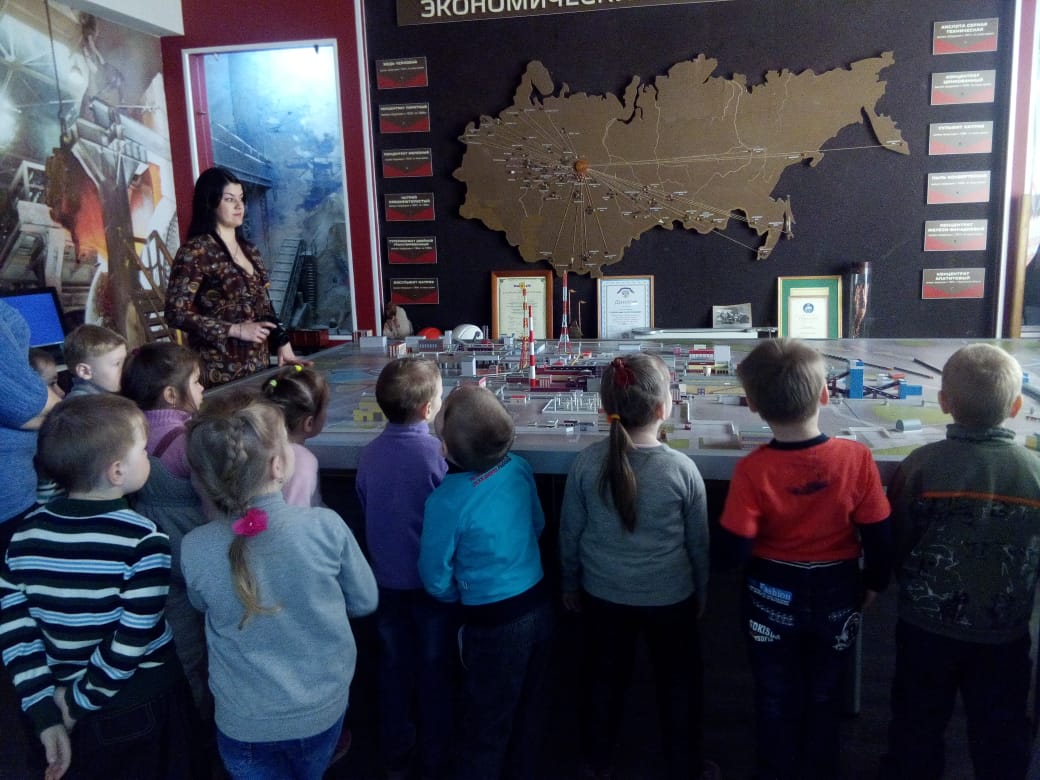 Знакомство с шахтой и орудием труда шахтеров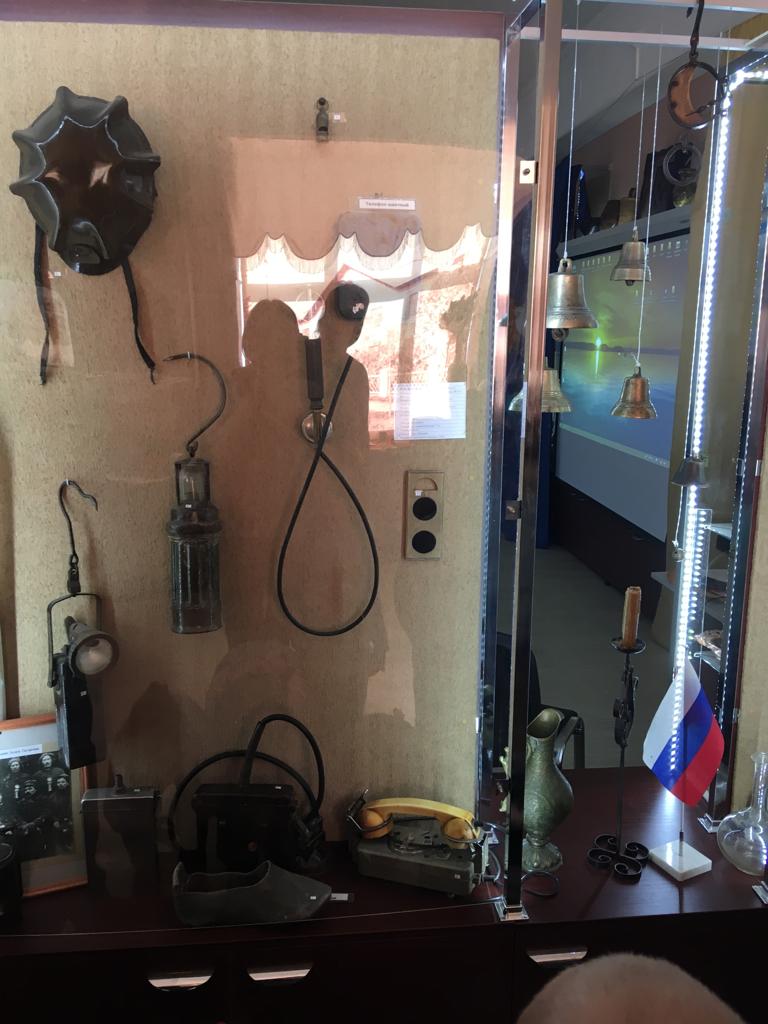 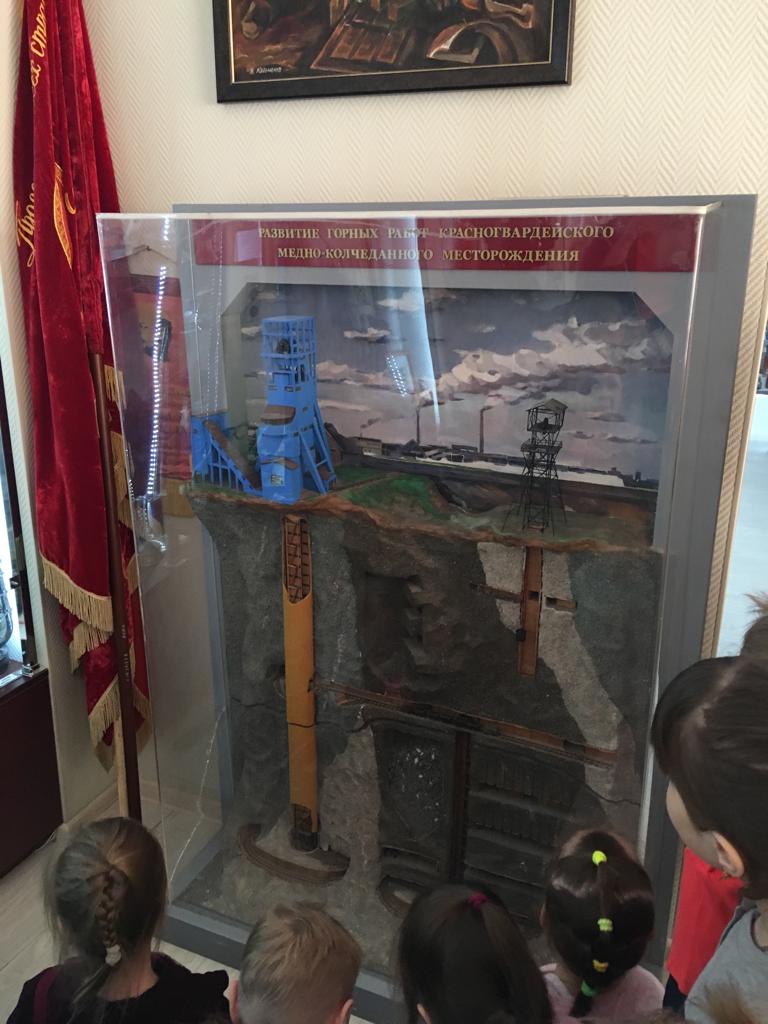 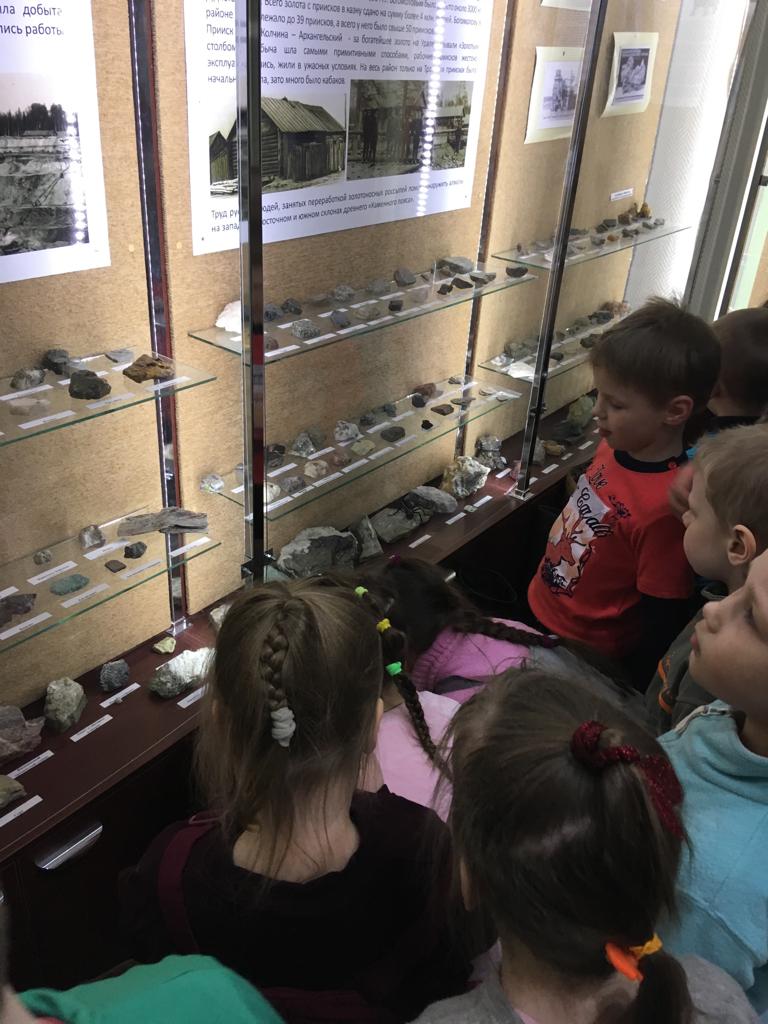 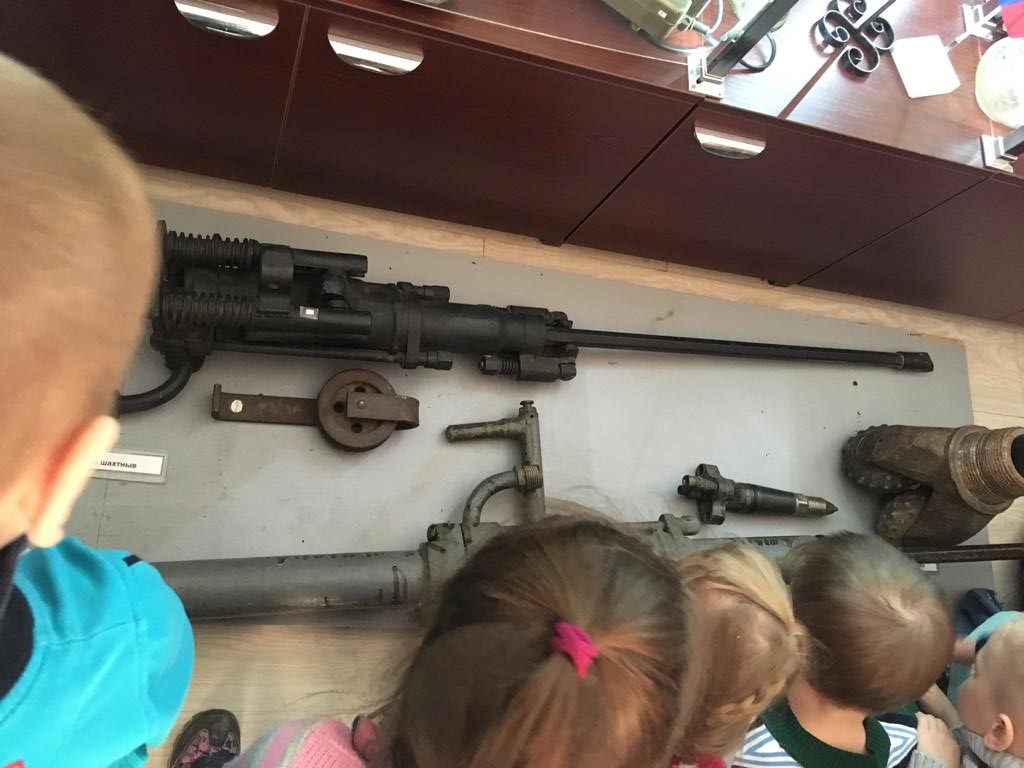 Осуществили виртуальную экскурсию в угольную шахту.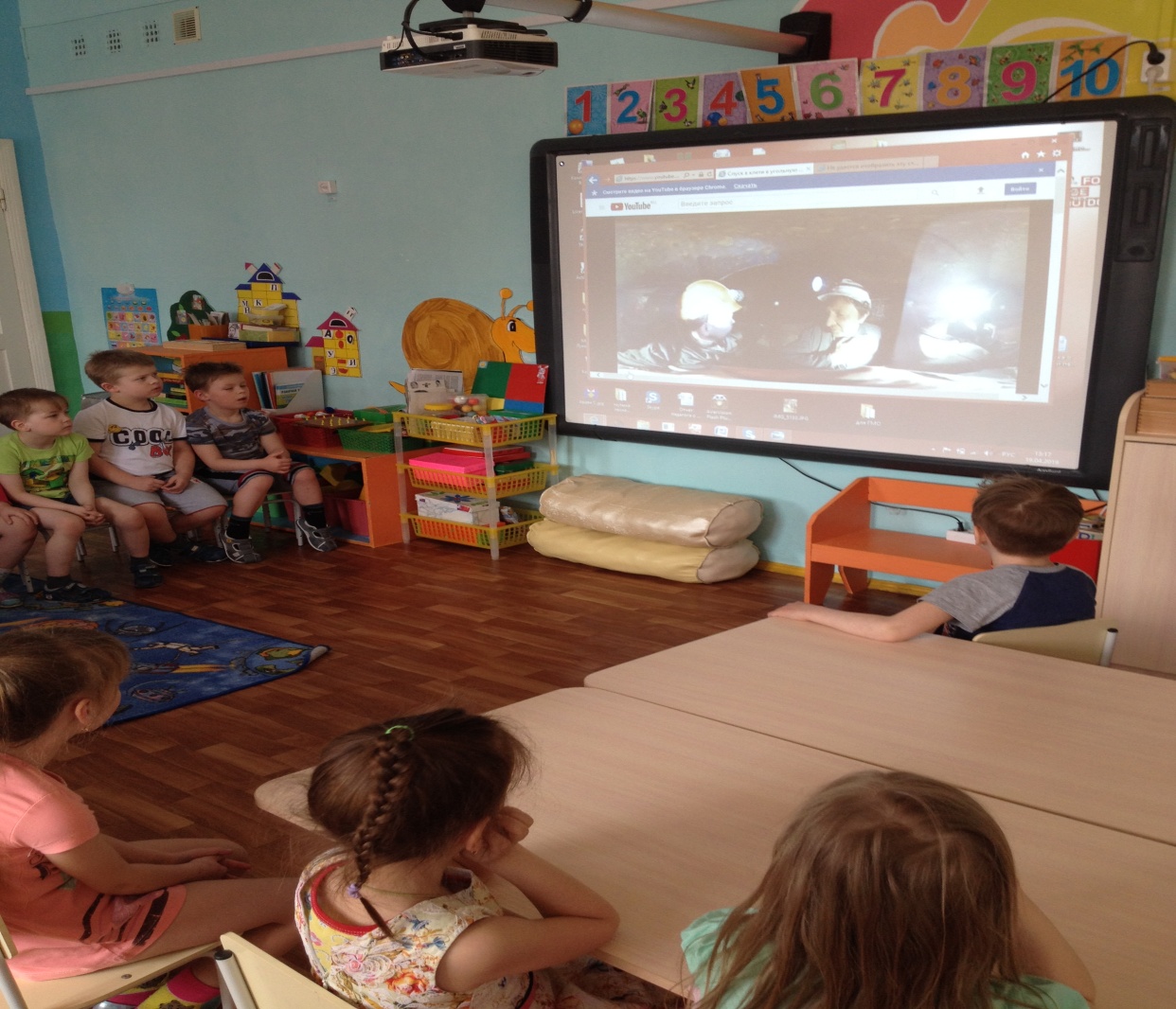 Встреча с шахтером города КрасноуральскаЯмщиковым Владимиром Викторовичем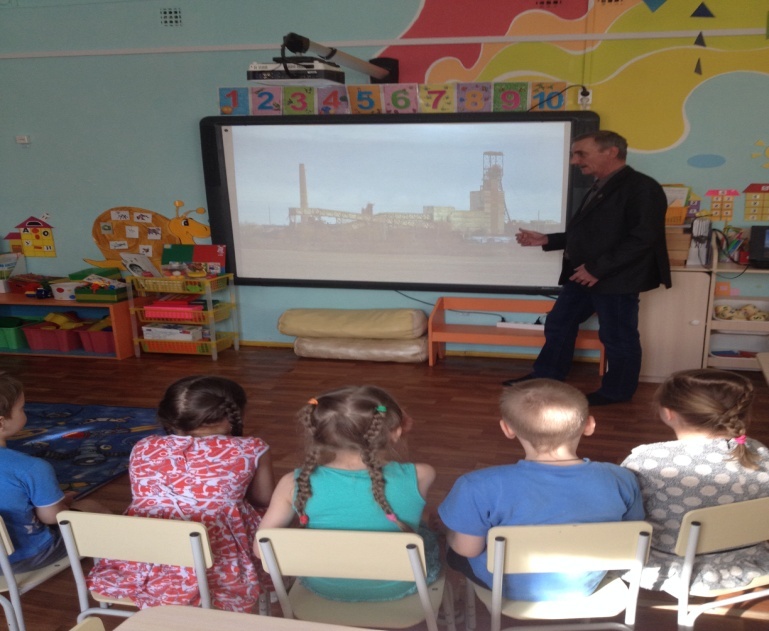 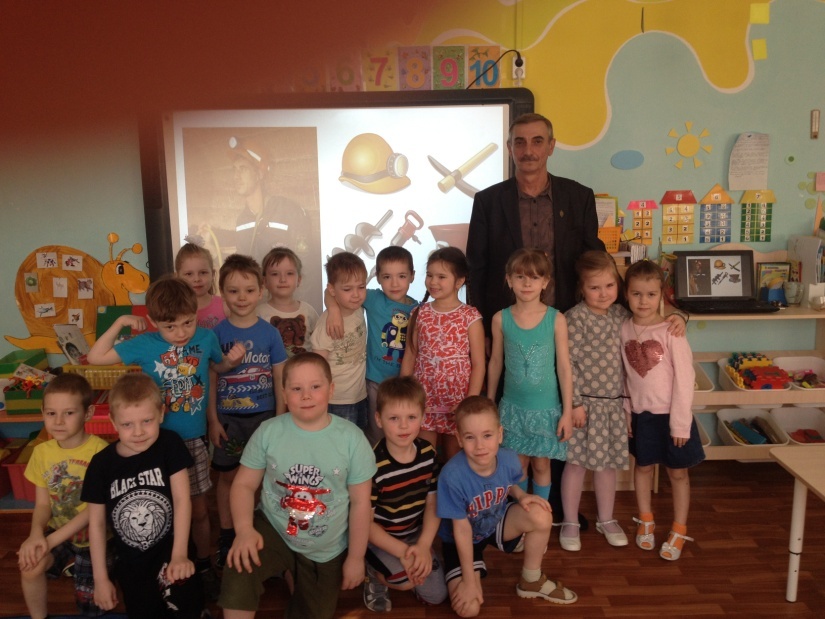 Вместе с детьми рисовали, лепили   шахтеров .  Рассматривали различные камни - полезные ископаемые и проводили с ними опыты.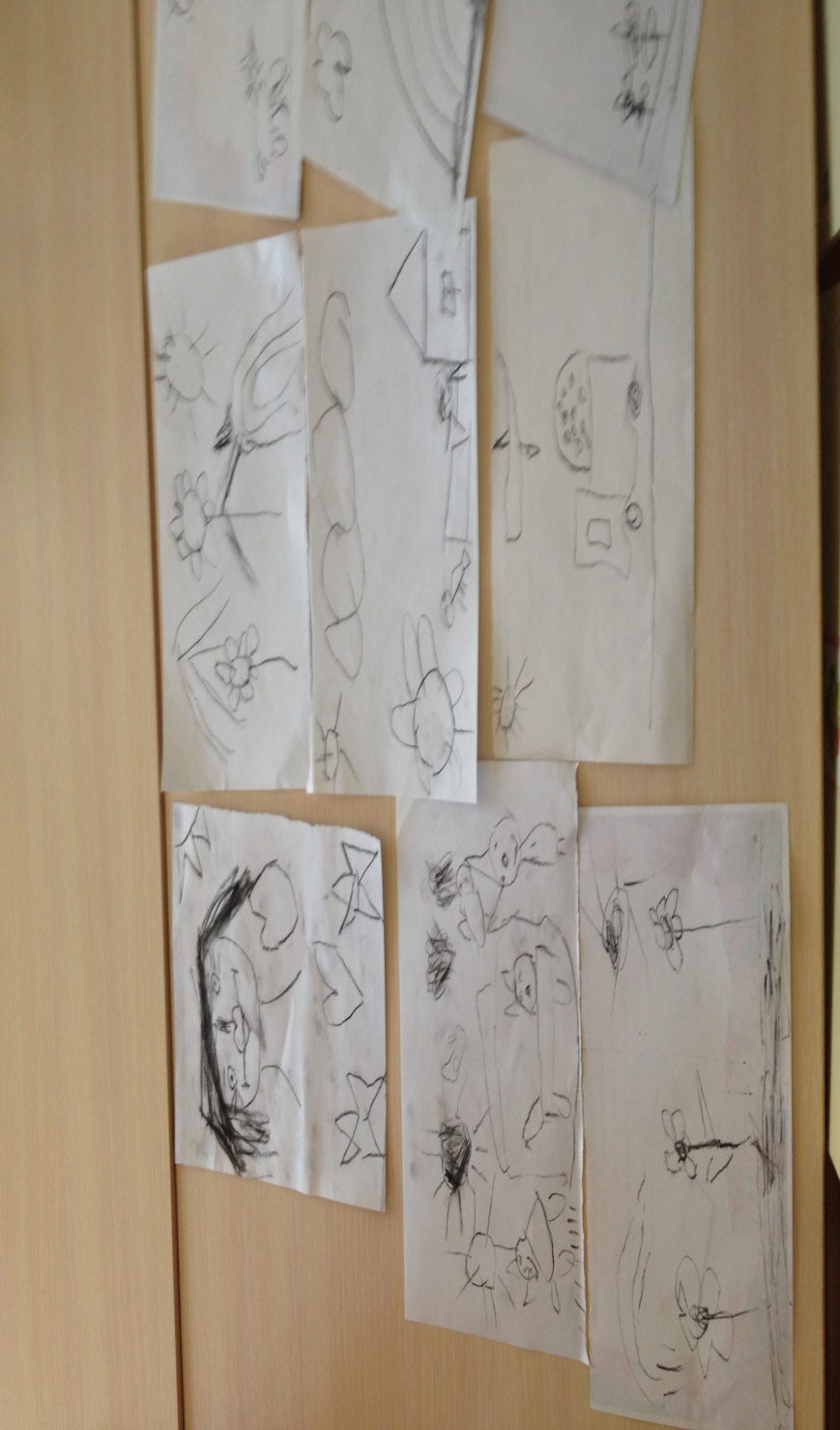 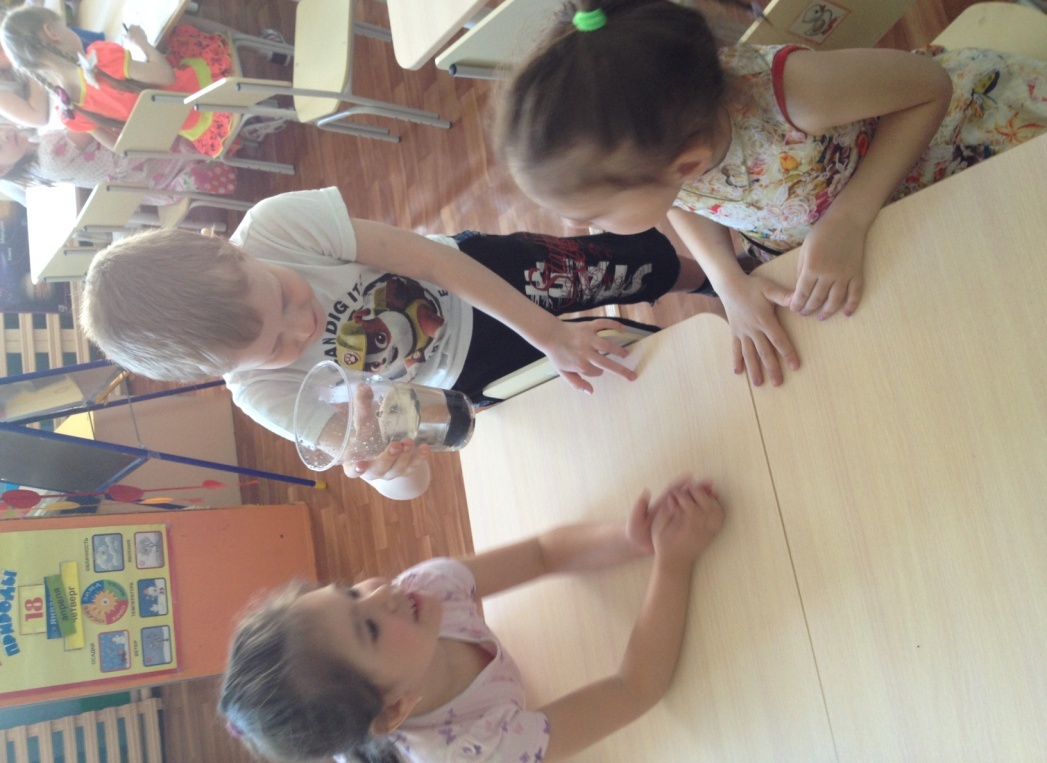 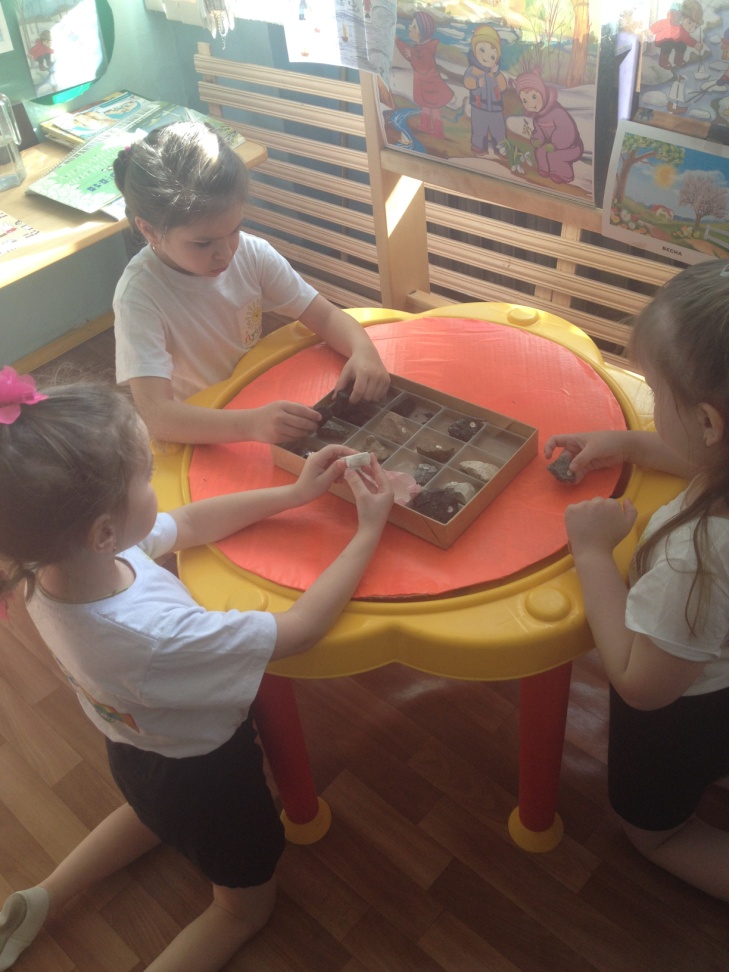 Рисование углем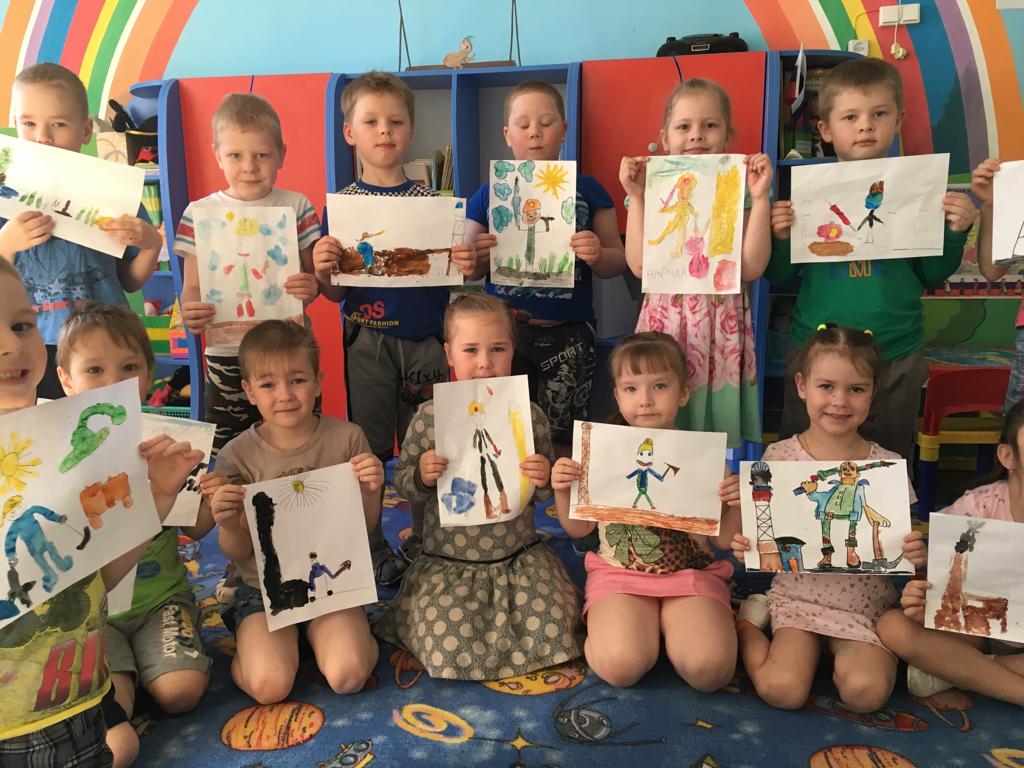 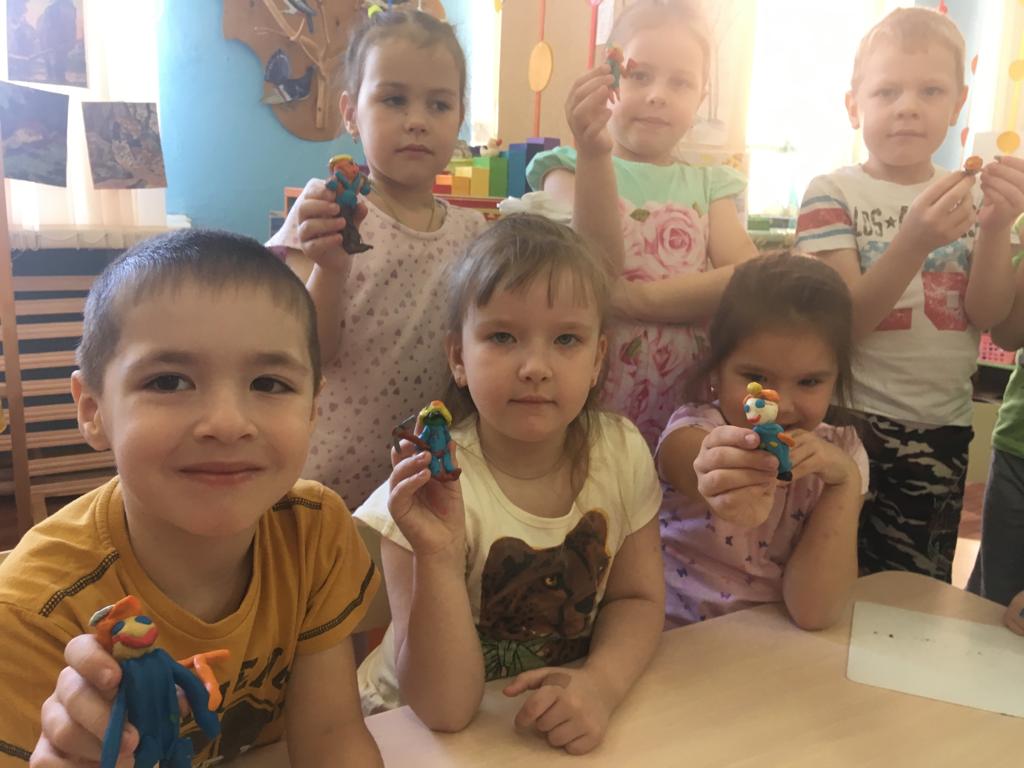 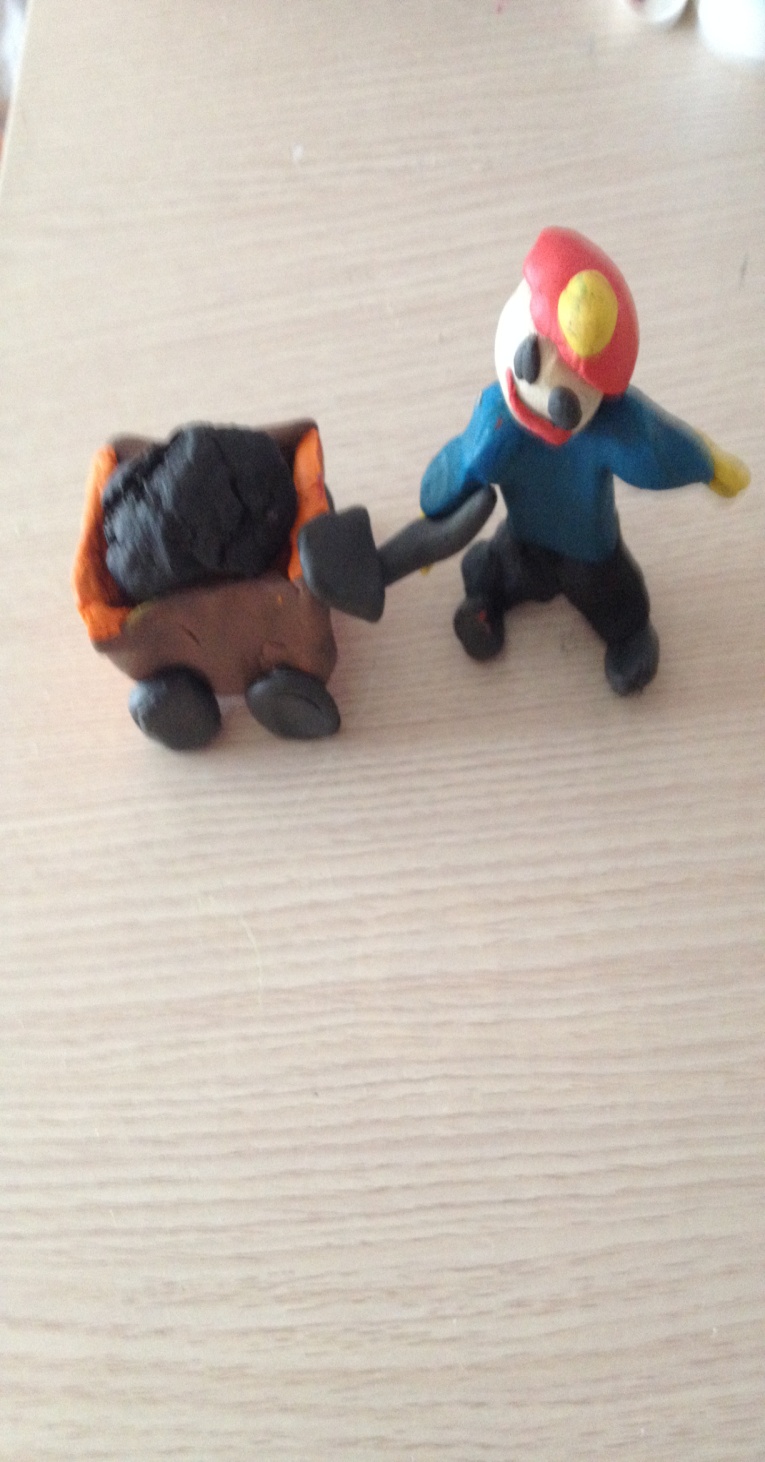 Лепим каменный уголь из соленого теста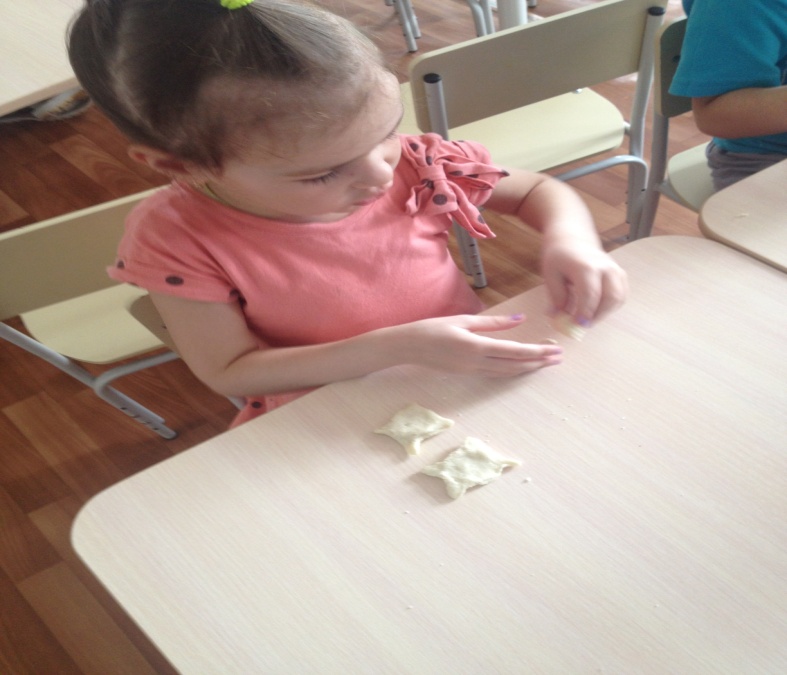 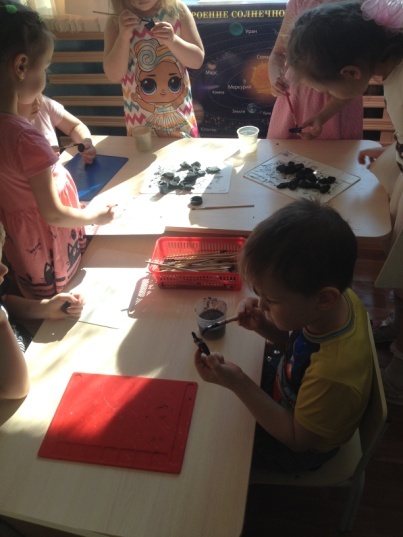 Чтение сказов П.П Бажова и создание мини - музей  «В гостях у хозяйки медной горы» 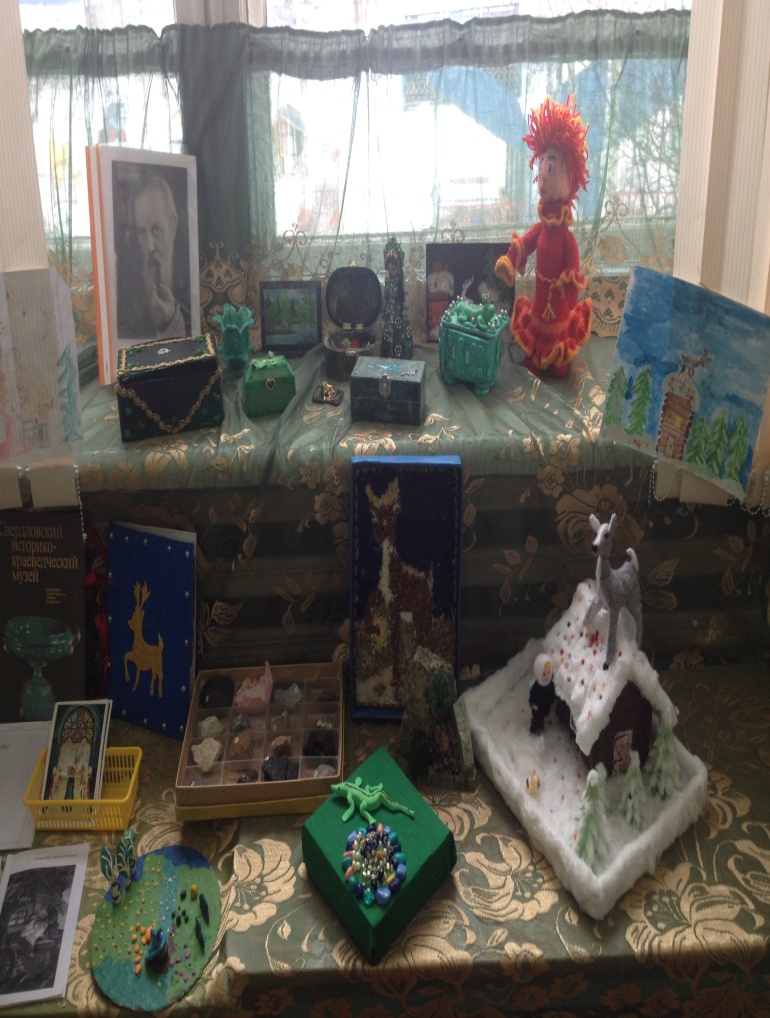 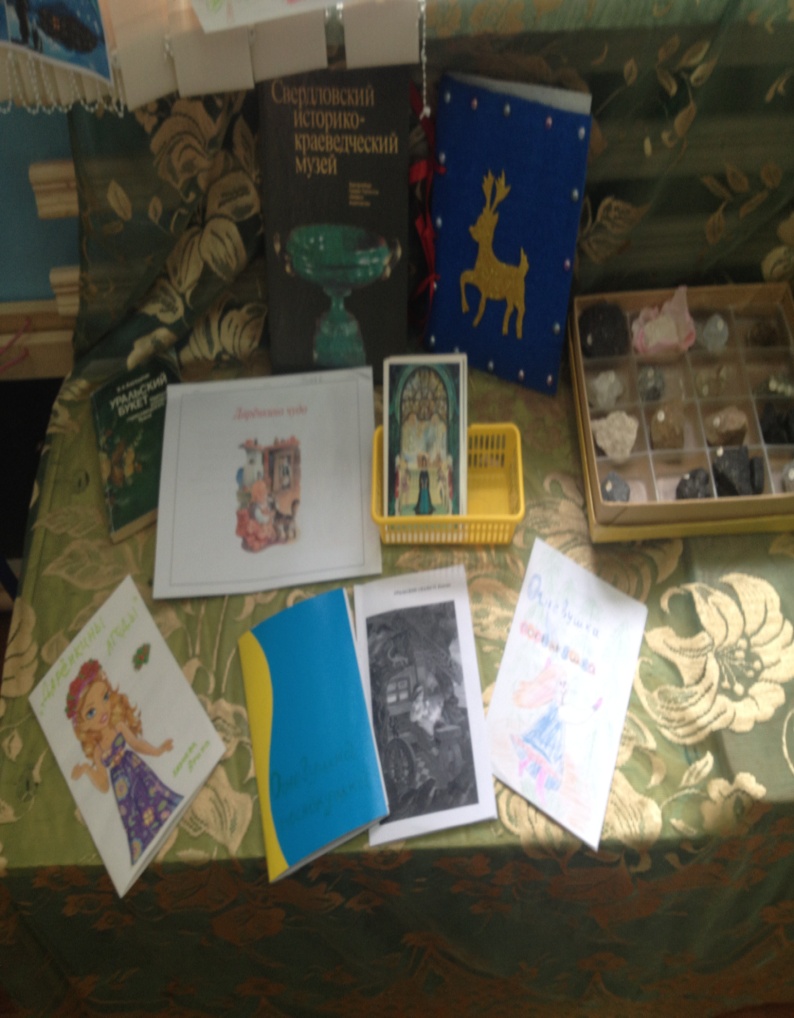 Практический этапПроцесс   создания  макета «Угольная шахта»Создание макета угольной шахты с помощью   конструктора ТИКО, LEGO, других видов конструктора  и бросового материала .       Разработка устройства  лифта (клеть для погружения и подъема шахтеров  в шахту) .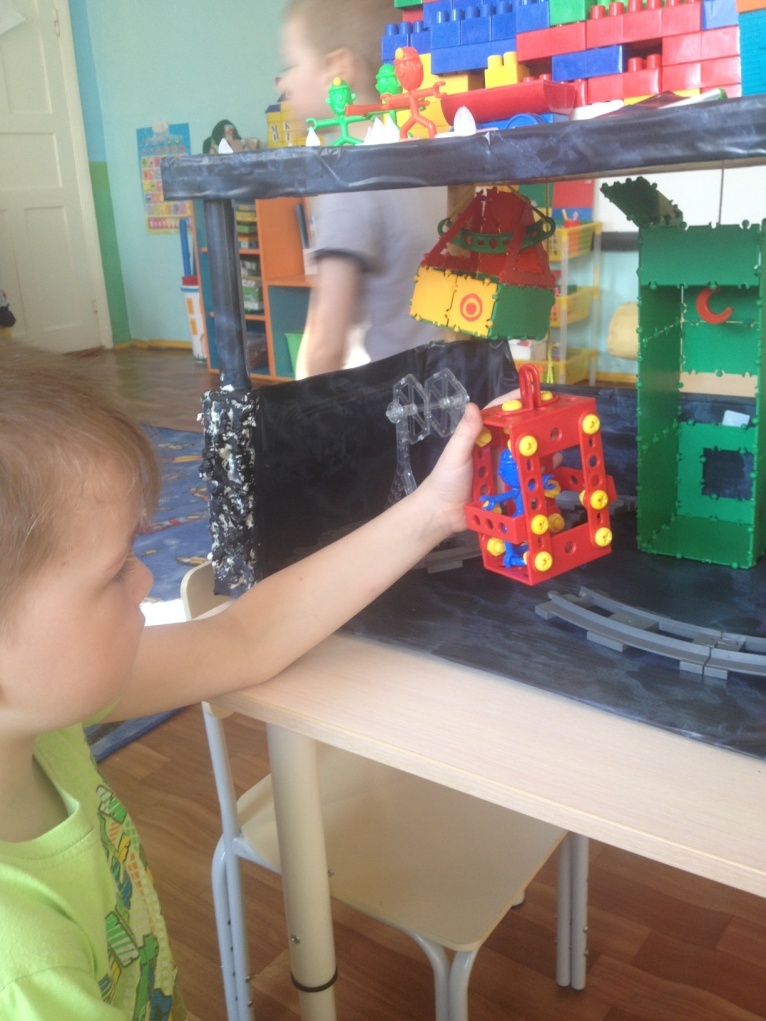 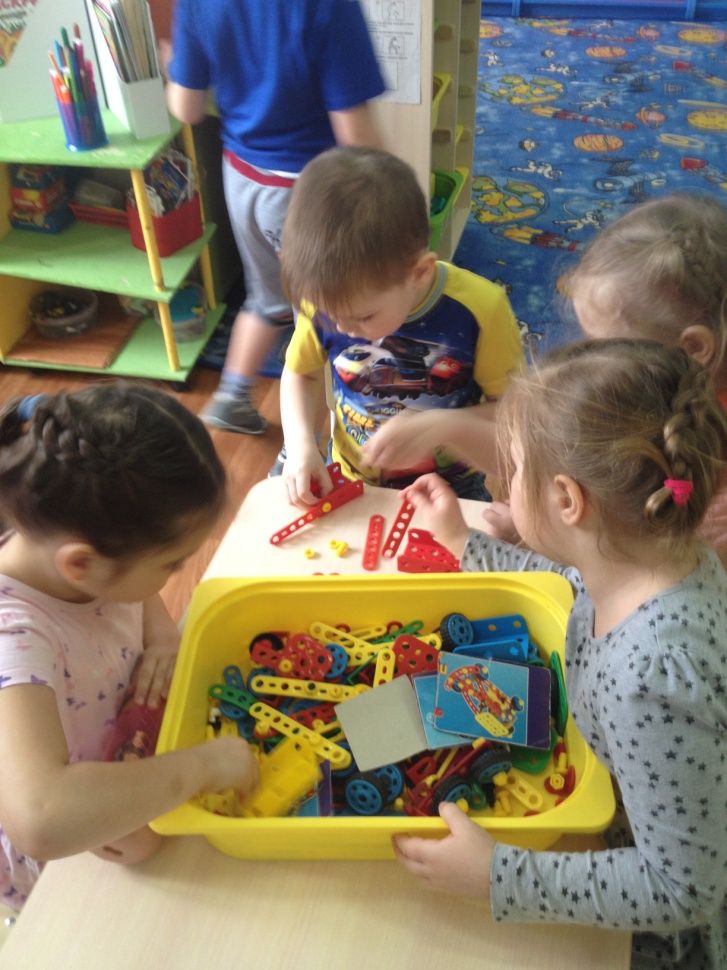 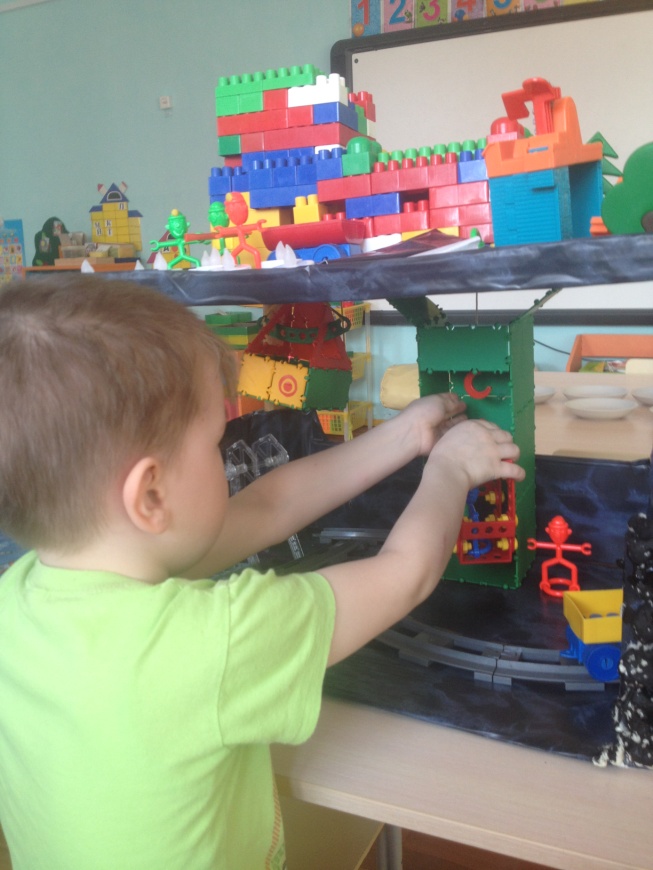 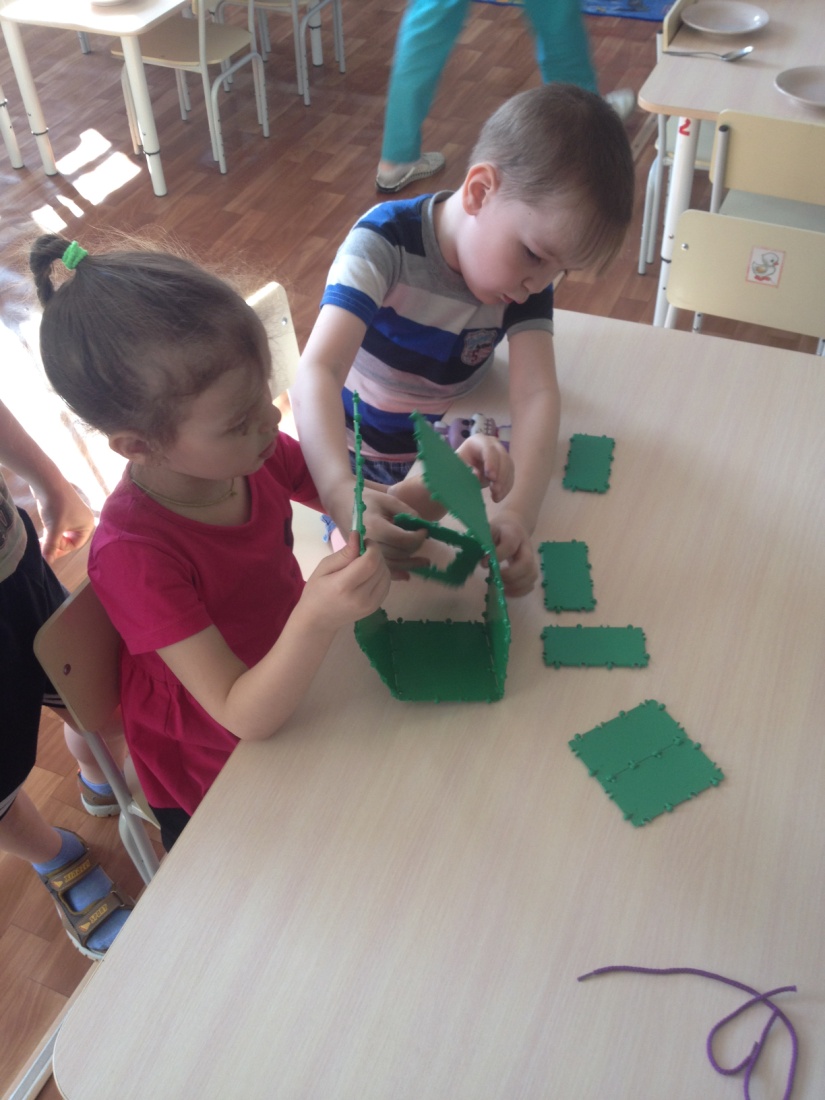 Разработка устройства- подъемника для  подъема каменного угля на поверхность.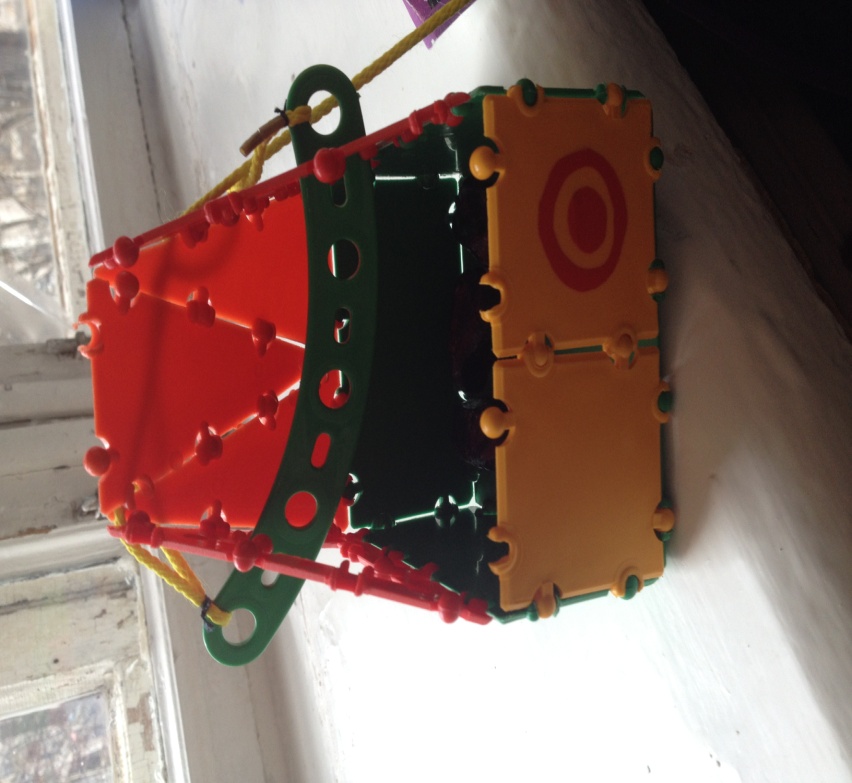 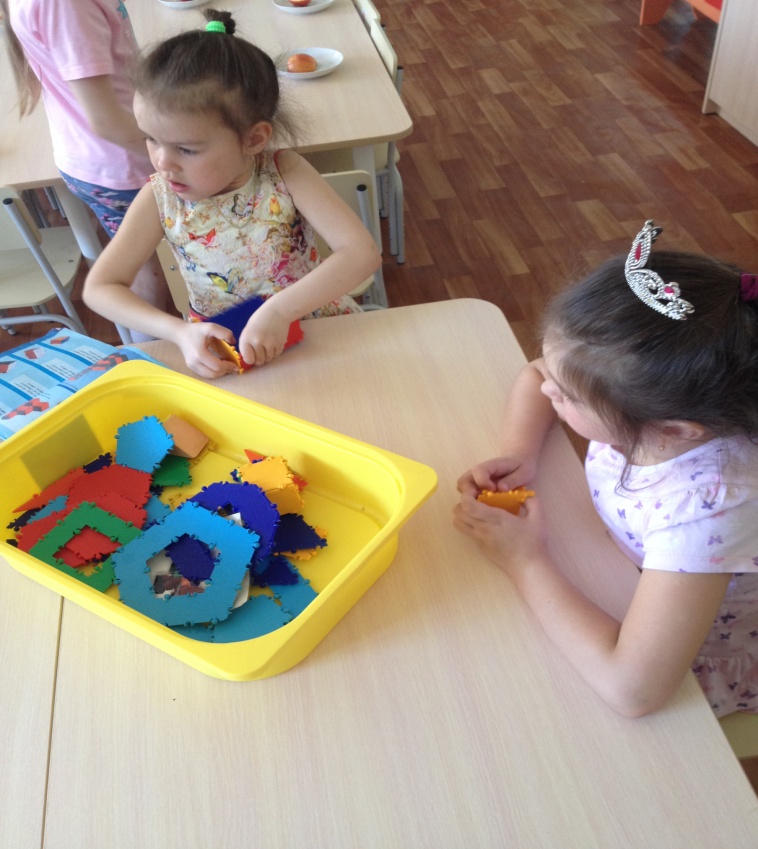 Создание производственного помещения - ламповая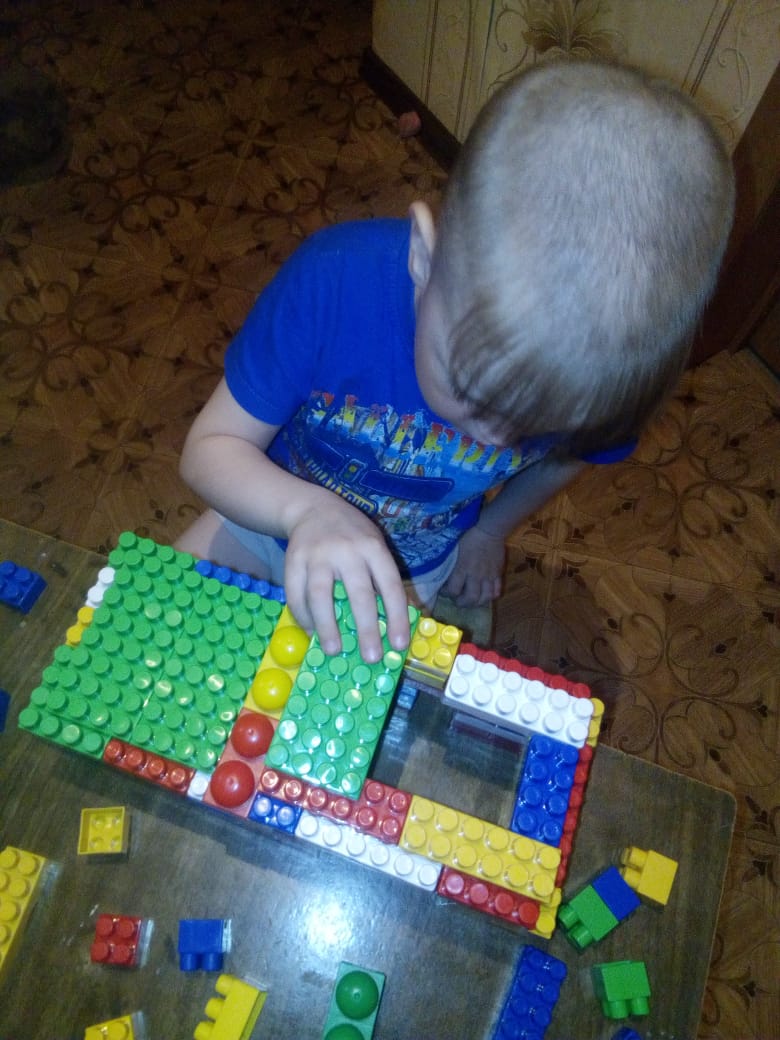 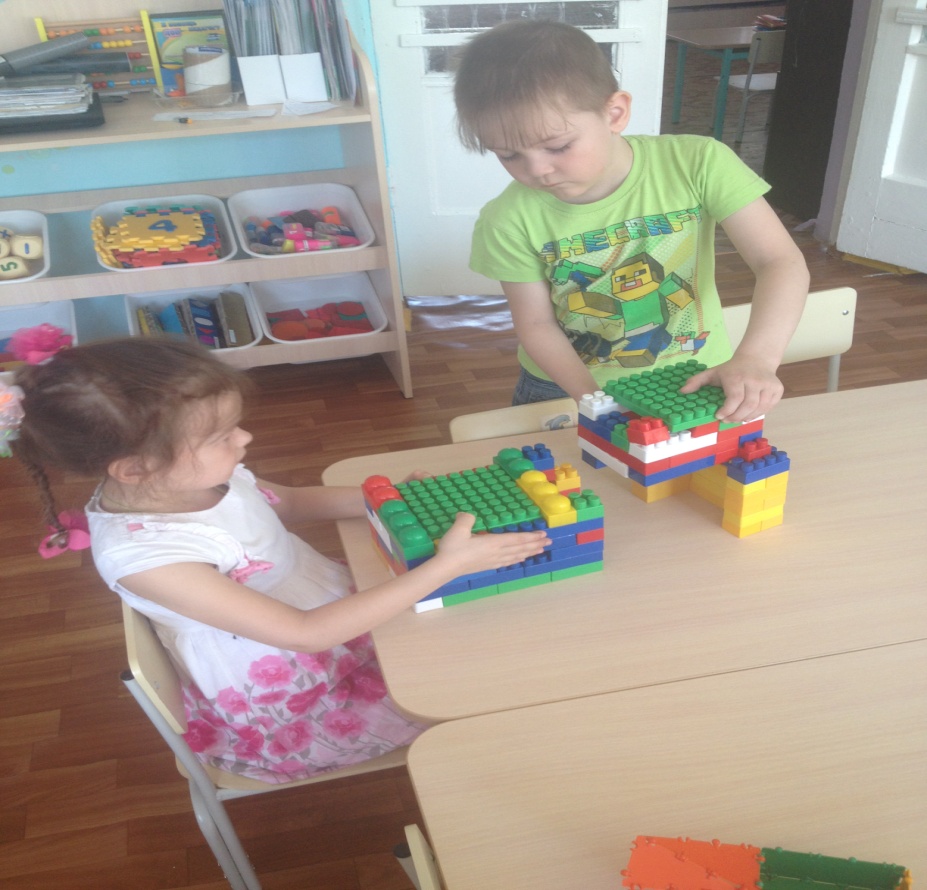 Постройка машины – комбайна для вырубки из забоя угля.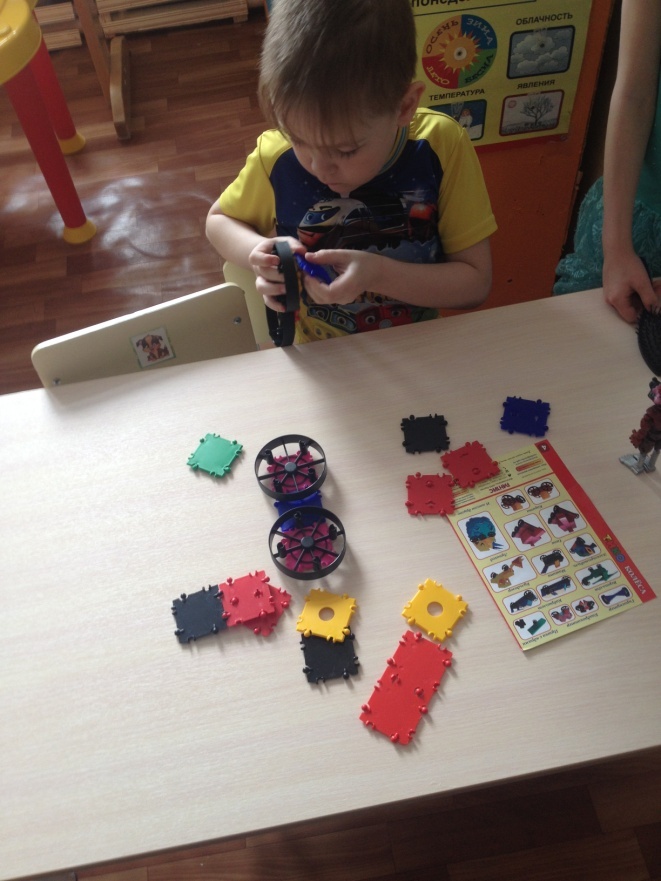 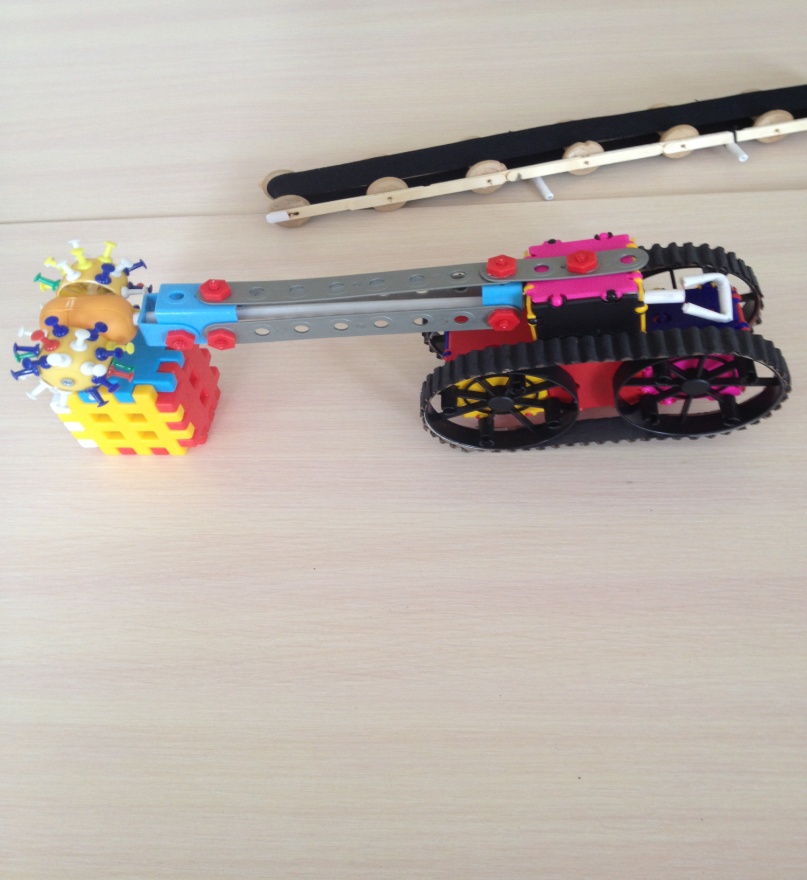 Сборка макета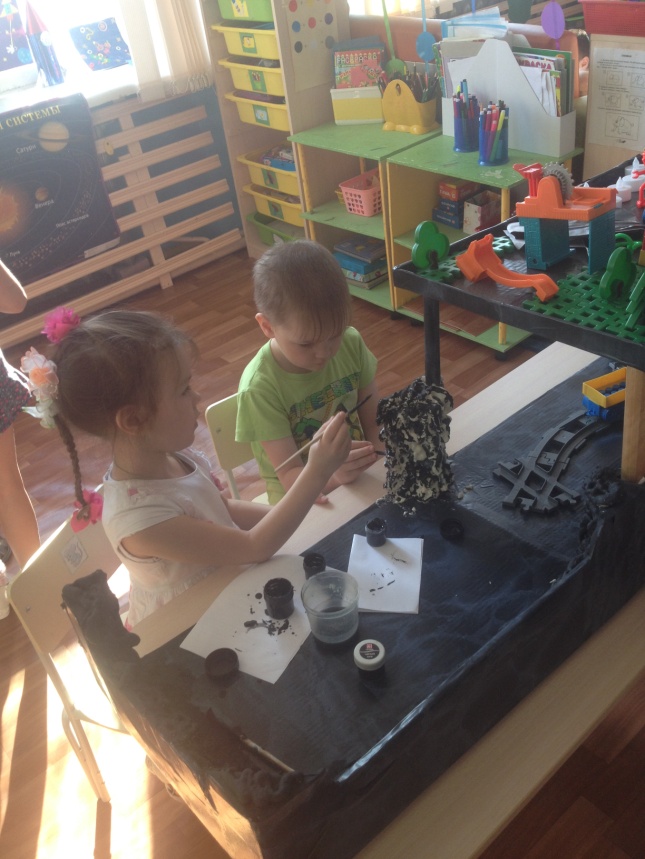 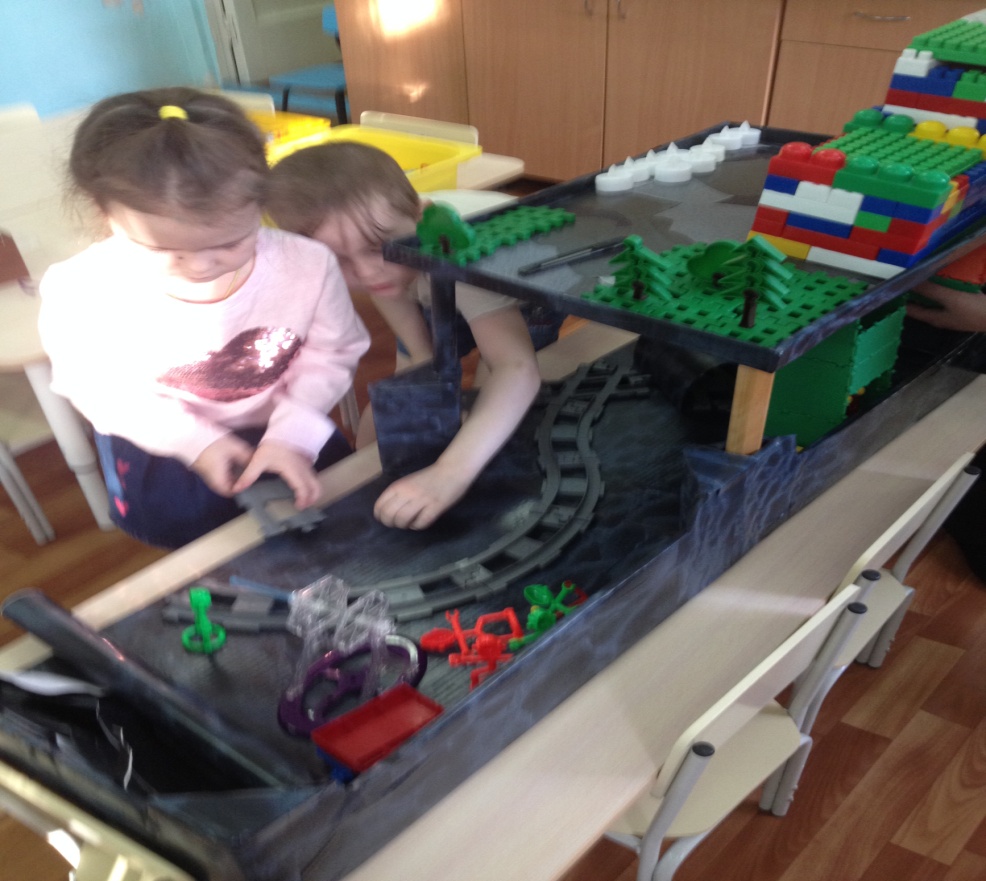  В результате проделанной нами работы, можно  сказать, что полученные нами знания о шахте, о процессе добычи угля  помогли нам разработать макет угольной шахты на основе конструктора  ТИКО, LEGO, других видов конструктора   и бросового материала  и привести конструкции в действие.  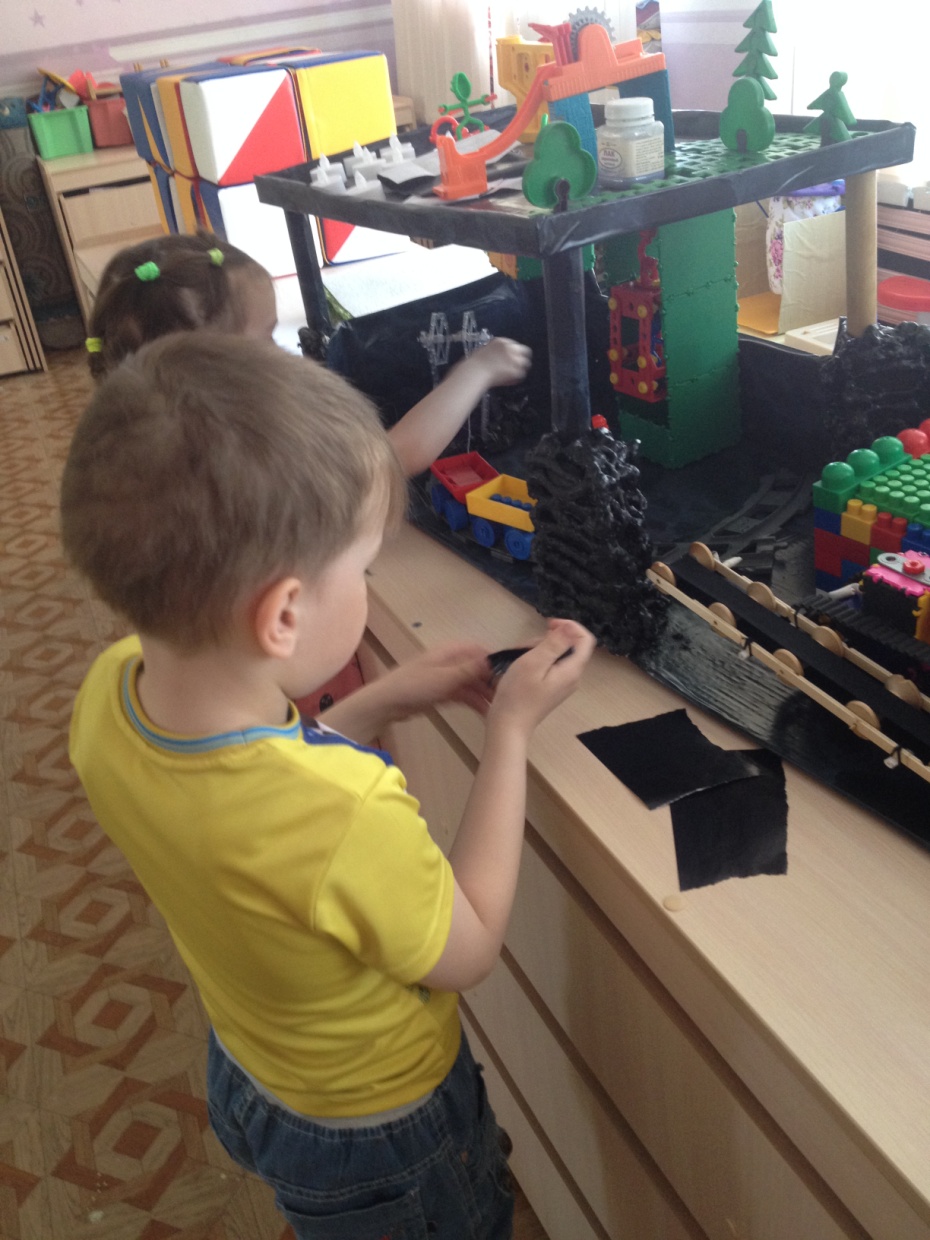 Данный макет  может быть использован в детских садах для изучения шахты и профессии шахтер.  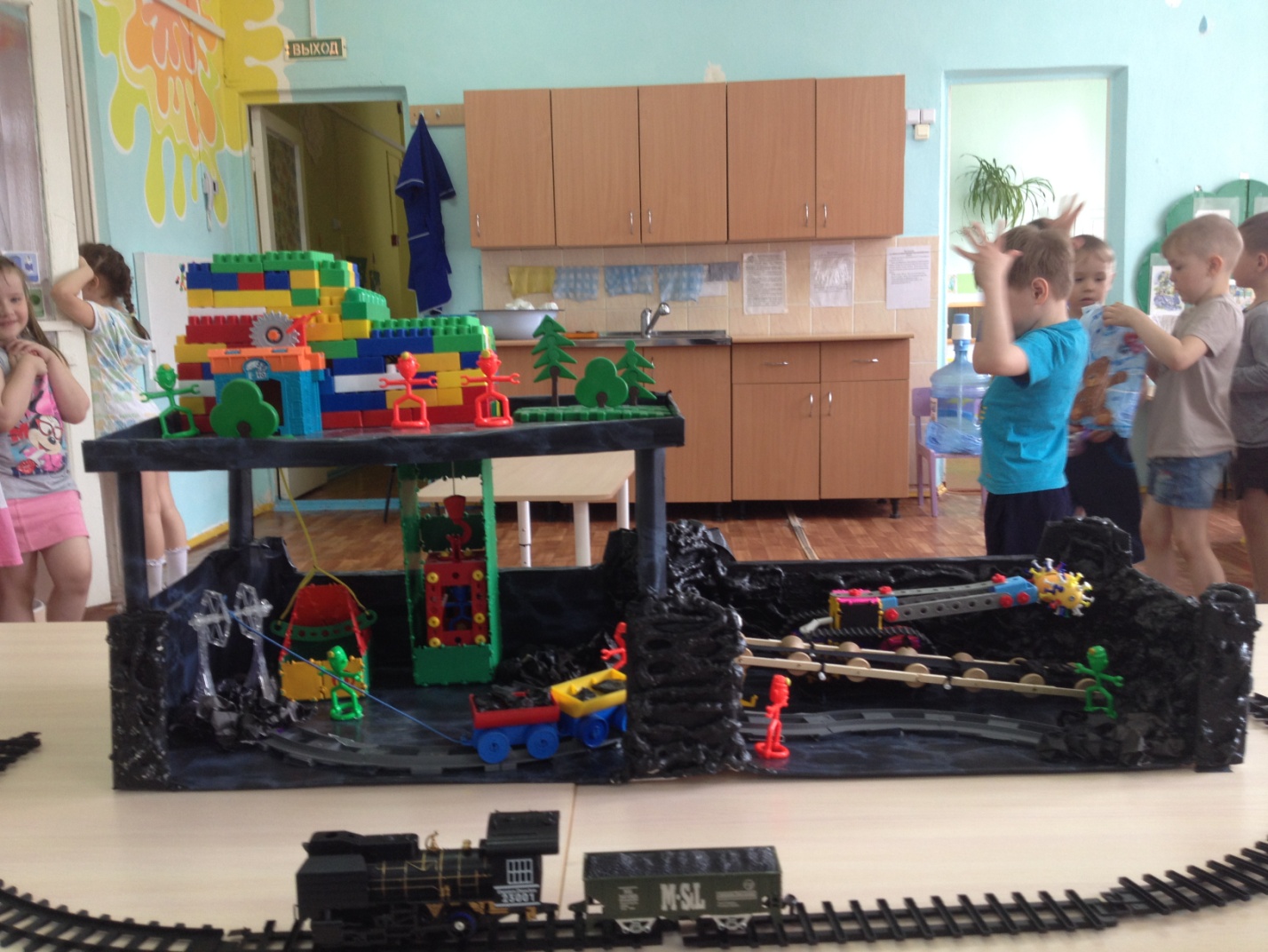 Мероприятия ЗадачиОжидаемый результат                   I.Подготовительный                   I.Подготовительный                   I.ПодготовительныйРазработка   проекта «Шахтер - повелитель подземных недр  ».Планирование совместный работы с детьми, родителями, социальными партнерами;   Организация совместных мероприятий.Беседа на родительском собрании о важности данной проблемы, обсуждение совместных мероприятий, организация экскурсий.Подобрать фото   о профессии «шахтер»;Составлен план работы по проекту.Составление плана мероприятий с музеем   детской библиотекой,   организация встречи с интересными людьми-шахтерами.Подобрать фото   о профессии «шахтер»;Составлен план работы по проекту.                                             II. Поисково-теоретический                                             II. Поисково-теоретический                                             II. Поисково-теоретический Экскурсия в городской музей.   Виртуальная экскурсия в угольную шахтуПознакомить детей с     профессией шахтер и полезными ископаемыми добываемые в шахтах.Сбор информации о   профессии шахтер и о шахтах.Сюжетно-ролевая игра «Шахта - погрузка угля»Беседа   «Хочу быть шахтером», «Люди, которые работают на шахте».Показ презентаций «Шахтерские профессии», «Как добываю уголь», «Как все начиналось..». Встреча с интересными людьми- шахтерами «Почему уголь называют черным золотом»,  « Отважная профессия - шахтер»,«Одежда шахтера». Творческое рассказывание «Как я был в музее», «Что я узнал про шахту».Чтение сказов П.П.Бажова  «Хозяйка медной горы» и др.Рисование «Люди, которые добывают уголь »Лепка «Вагоны везут  уголь».Создание мини - музея «Малахитовая шкатулка».                                                III. Практический                                                 III. Практический                                                 III. Практический Создание модели шахтыРазработка устройства для  подъема каменного угля на поверхность ; Разработка подъемного лифта - клеть для спуска и подъема шахтеров;    Разработка ленточного конвейера; Сборка вагонеток, машины - комбайна для бурения забоя.Решить поставленную цель.Сборка действующей модели шахты.   Презентация проекта.Социальный партнер Содержание взаимодействияГородской музей города Красноуральска   Знакомство с   шахтой Красногвардейская  города Красноуральска и  с градообразующим  предприятием ОАО «Святогор».Городская детская библиотекаЗнакомство детей с историей возникновения  шахты в Красноуральске и  с историей возникновения профессии «шахтер». Знакомство детей с одеждой и атрибутами шахтера.Встреча с шахтерами Знакомство детей с тем, что основной продукцией угольной шахты является – каменный уголь. Знакомство детей с одеждой и атрибутами шахтера. О том, что  они служат защитой шахтеру.Виртуальная экскурсия в угольную шахтуДети узнают, что такое шахта. Люди каких профессий        работаю в шахте и какие машины им помогают в работе.